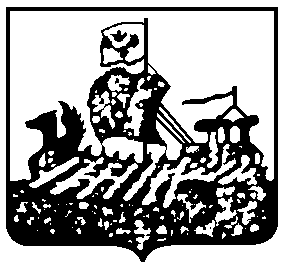 ДЕПАРТАМЕНТ ГОСУДАРСТВЕННОГО РЕГУЛИРОВАНИЯ                                  ЦЕН  И ТАРИФОВ КОСТРОМСКОЙ ОБЛАСТИ ПРОТОКОЛзаседания правления департаментагосударственного регулированияцен и тарифов Костромской областиот «11» ноября  2014 года	                                                                                        № 72г. Кострома УТВЕРЖДАЮДиректор департамента государственного регулирования  цен и тарифов Костромской области______________И.Ю. СолдатоваПрисутствовали члены Правления:Приглашенные:Начальник отдела регулирования в теплоснабжении 	Г.А. Каменскаядепартамента государственного регулирования цен и тарифов Костромской областиВопрос 1: «Об утверждении повестки заседания правления департамента государственного регулирования цен и тарифов Костромской области (далее - ДГРЦ и Т КО)».СЛУШАЛИ:Секретаря правления Потапову Е.С. по рассматриваемым вопросам правления.  Все члены правления, принимавшие участие в рассмотрении повестки поддержали единогласно. Солдатова И.Ю. – Принять повестку. РЕШИЛИ:1. Принять повестку заседания правления ДГРЦ и Т КО.Вопрос 2: «Об установлении тарифов на тепловую энергию, поставляемую Вологодским территориальным участком Северной дирекции по тепловодоснабжению – структурным подразделением Центральной дирекции по тепловодоснабжению – филиалом ОАО «РЖД» (далее ОАО «РЖД») потребителям Костромской области на 2015 год».СЛУШАЛИ:Уполномоченного по делу Тимофееву О.Б. сообщившего по рассматриваемому вопросу следующее.I. Котельная, использующая вид топлива – мазут. ОАО «РЖД» представило в департамент государственного регулирования цен и тарифов Костромской области заявление  вх. от 30.04.2014г. № О-869 на установление тарифа на тепловую энергию на 2015 год по мазутной котельной в размере2117,81 руб./Гкал (без НДС) при НВВ 39198,5 тыс. руб. по угольным котельным,  3793,00 руб./Гкал (без НДС) при НВВ 29504,57 тыс. руб.В рамках полномочий, возложенных постановлением администрации Костромской области от 31.07.2012 года № 313-а «О департаменте государственного регулирования цен и тарифов Костромской области», ДГРЦТ КО принято решение об открытии дела по установлению тарифа на тепловую энергию на 2015 год от 12.05.2014 г. №  119. Расчет тарифов на тепловую энергию произведен в соответствии с действующим законодательством, руководствуясь положениями в сфере теплоснабжения, закрепленными Федеральным законом от 27.07.2010 года № 190-ФЗ «О теплоснабжении», Основами ценообразования в сфере теплоснабжения, утвержденных постановлением Правительства РФ от 22.10.2012 г. № 1075 «О ценообразовании в сфере теплоснабжения» и Прогнозом социально-экономического развития РФ на период 2015-2017 гг. (от 25.09.2014 г.).Основные плановые показатели ОАО «РЖД» на 2015 год по мазутной котельной (по расчету департамента ГРЦТ КО) составили:- объем произведенной тепловой энергии – 20930,92 Гкал;- объем потерь тепловой энергии в теплосетях – 2027,28 Гкал;- объем реализации тепловой энергии потребителям  – 14581,06 Гкал.Объем необходимой валовой выручки – 36285,85 тыс. руб., в том числе:- затраты на топливо на технологические цели – 25152,34 тыс. руб.;- затраты на электроэнергию на технологические нужды – 1788,6 тыс. руб.;- вода на технологические цели – 803,5 тыс. руб.;- затраты на оплату труда основных производственных рабочих с учетом страховых взносов – 5836,3 тыс. руб.;- расходы по содержанию и эксплуатации оборудования – 2297,11 тыс. руб.;- цеховые расходы – 683,05 тыс. руб.;- прочие прямые расходы – 30,7 тыс. руб.;- необходимая прибыль – 15,85 тыс. руб.;- средства на энергосбережение (установка приборов учета у потребителей) – 200,00 тыс. руб.В результате проведенной экспертизы представленных расчетов произведена корректировка следующих показателей:- «Топливо на технологические цели» - на 413,34 тыс. руб. в связи с уточнением цены на мазут ( по фактически сложившейся за 9 месяцев 2014 года);- «Электроэнергия на технологические цели» - на 156,619 тыс. руб. Цена на электрическую энергию с 01.01.2015 года принята на уровне фактически сложившейся с 01.07.2014 года, с 01.07.2015 года проиндексирована на 7,5 % в соответствии с прогнозом социально-экономического развития Российской Федерации на 2015 год и плановый период 2016-2017 годы, утвержденный Минэкономразвития РФ и одобренный на заседании Правительства РФ 25.09.2014 года (далее Прогноз); - «Основная и дополнительная заработная плата» с учетом страховых взносов- 500,27 тыс. руб. Фонд оплаты труда рабочих с 01.01.2015 года принят на уровне июля 2014,с 01.07.2015 года проиндексирован на 5,5 % в соответствии с Прогнозом;  - «Расходы по содержанию и эксплуатации оборудования» - на 1089,48 тыс. руб., в результате уточнения расходов на услуги сторонних организаций в соответствии с представленными договорами и актами выполненных работ;- «Общехозяйственные расходы» - на 670,8 тыс. руб. Расходы не приняты в расчет тарифов, так как организацией не представлено обосновывающих материалов (бухгалтерские ведомости, положение о распределении косвенных расходов);- «Необходимая прибыль» - 172,65 тыс. руб., в расчет затрат принят налог на имущество.Учтены расходы на мероприятия по энергосбережению (установка приборов учета у потребителей) с 01.07.2015 года – 200 тыс. руб.В результате проведенной экспертизы предлагается установить экономически обоснованные тарифы на тепловую энергию, поставляемую ОАО «РЖД» потребителям Костромской области мазутной котельной на 2015 год через тепловую сеть - теплоноситель горячая вода:- с 01.01.2015 г.-30.06.2015 г. – 1935,00  руб./Гкал (без НДС);- с 01.07.2015 г.-31.12.2015 г. – 2072,00 руб./Гкал (без НДС), рост к июлю . –                      7,1  %).Возражений со стороны представителей регулируемой организации и органов местного самоуправления нет (согласие прилагается).Все члены Правления, принимавшие участие в рассмотрении вопроса №2  Повестки, предложение уполномоченного по делу О.Б. Тимофеевой поддержали единогласно.РЕШИЛИ:1. Установить тарифы на тепловую энергию, поставляемую ОАО «РЖД» мазутной котельной потребителям Костромской области на 2015 год в размере:  2. Постановление об установлении тарифа на тепловую энергию подлежит  официальному  опубликованию и  вступает в силу с 1 января 2015 года.3. Утвержденный тариф является фиксированным, занижение и (или) завышение организацией указанных тарифов является нарушением порядка ценообразования.4. Раскрыть информацию по стандартам раскрытия в установленные сроки, в  соответствии с действующим законодательством. 5. Направить в ФСТ России информацию по тарифам для включения в реестр субъектов естественных монополий в соответствии с требованиями законодательства.Солдатова И.Ю. – принять предложение уполномоченного по делу.II. Котельные, использующие вид топлива – уголь.Основные плановые показатели ОАО «РЖД» на 2015 год по угольным котельным (по расчету департамента ГРЦТ КО) составили:- объем произведенной тепловой энергии – 8871,78 Гкал;- объем потерь тепловой энергии в теплосетях – 601,62 Гкал;- объем реализации тепловой энергии потребителям  – 2366,7 Гкал.Объем необходимой валовой выручки – 17534,31 тыс. руб., в том числе:- затраты на топливо на технологические цели – 8402,89 тыс. руб.;- затраты на электроэнергию на технологические нужды – 608,63 тыс. руб.;- вода на технологические цели – 803,5 тыс. руб.;- затраты на оплату труда основных производственных рабочих с учетом страховых взносов – 2810,68 тыс. руб.;- расходы по содержанию и эксплуатации оборудования – 5031,36 тыс. руб.;- цеховые расходы – 195,74 тыс. руб.;- прочие прямые расходы –81,76 тыс. руб.;- необходимая прибыль – 150,31 тыс. руб.;- средства на энергосбережение (установка приборов учета у потребителей) – 131,2 тыс. руб.В результате проведенной экспертизы представленных расчетов произведена корректировка следующих показателей:- «Топливо на технологические цели» - на 218,67 тыс. руб. в связи с уточнением цены на уголь ( по фактически сложившимся за 9 месяцев 2014 года);-«Электроэнергия на технологические цели» - на 47,66 тыс. руб. Цена на электрическую энергию с 01.01.2015 года принята на уровне фактически сложившейся с 01.07.2014 года, с 01.07.2015 года проиндексирована на 7,5 % в соответствии с прогнозом социально-экономического развития Российской Федерации на 2015 год и плановый период 2016-2017 годы, утвержденный Минэкономразвития РФ и одобренный на заседании Правительства РФ 25.09.2014 года (далее Прогноз);- «Вода на технологические цели» и «Водоотведение сточных вод» - 73,46 тыс. руб. в связи с уточнением с 01.01.2015 г. цен на услуги водоснабжения и водоотведения в соответствии с утвержденными по муниципальным образованиям Костромской области, с 01.07.2015 года цены проиндексированы на 8,4 %; - «Основная и дополнительная заработная плата» с учетом страховых взносов- 1043,7       тыс. руб. Фонд оплаты труда рабочих с 01.01.2015 года принят на уровне июля 2014, с 01.07.2015 года проиндексирован на 5,5 % в соответствии с Прогнозом;  - «Расходы по содержанию и эксплуатации оборудования» - на 501,49 тыс. руб., так как не представлен акт о переоценке основных средств, амортизационные отчисления приняты на уровне 2014 года;- «Общехозяйственные расходы» - на 9407,65 тыс. руб. Расходы не приняты в расчет тарифов, так как организацией не представлено обосновывающих материалов (бухгалтерские ведомости, положение о распределении косвенных расходов);- «Необходимая прибыль» - 615,26 тыс. руб., в расчет затрат принят налог на имущество.Учтены расходы на мероприятия по энергосбережению (установка приборов учета у потребителей) с 01.07.2015 года – 131,2  тыс. руб.В результате проведенной экспертизы предлагается установить экономически обоснованные тарифы на тепловую энергию, поставляемую ОАО «РЖД» потребителям Костромской области угольными котельными на 2015 год через тепловую сеть - теплоноситель горячая вода:- с 01.01.2015 г.-30.06.2015 г. – 2110,00  руб./Гкал (без НДС);- с 01.07.2015 г.-31.12.2015 г. – 2263,00 руб./Гкал (без НДС), рост к июлю . –                      7,0  %).Возражений со стороны представителей регулируемой организации и органов местного самоуправления нет (согласие прилагается).Все члены Правления, принимавшие участие в рассмотрении вопроса №2  Повестки, предложение уполномоченного по делу О.Б. Тимофеевой поддержали единогласно.РЕШИЛИ:1. Установить тарифы на тепловую энергию, поставляемую ОАО «РЖД» угольными котельными потребителям Костромской области на 2015 год в размере:  2. Постановление об установлении тарифа на тепловую энергию подлежит  официальному  опубликованию и  вступает в силу с 1 января 2015 года.3. Утвержденный тариф является фиксированным, занижение и (или) завышение организацией указанных тарифов является нарушением порядка ценообразования.4. Раскрыть информацию по стандартам раскрытия в установленные сроки, в  соответствии с действующим законодательством. 5. Направить в ФСТ России информацию по тарифам для включения в реестр субъектов естественных монополий в соответствии с требованиями законодательства.Солдатова И.Ю. – принять предложение уполномоченного по делу.Вопрос 3: «Об установлении тарифов на тепловую энергию, поставляемую МУП «Шарьялестеплосервис» потребителям городского округа город Шарья и Шарьинского района Костромской области на 2015 год».СЛУШАЛИ:Уполномоченного по делу Тимофееву О.Б. сообщившего по рассматриваемому вопросу следующее.МУП «Шарьялестеплосервис» представило в департамент государственного регулирования цен и тарифов Костромской области заявление  вх. от 23.04.2014г. №О-609 на установление тарифа на тепловую энергию на 2015 год в размере 3732,92 руб./Гкал (без НДС) при НВВ 40257,33 тыс. руб. В рамках полномочий, возложенных постановлением администрации Костромской области от 31.07.2012 года № 313-а «О департаменте государственного регулирования цен и тарифов Костромской области», ДГРЦТ КО принято решение об открытии дела по установлению тарифа на тепловую энергию на 2015 год от 05.05.2014 г. №  77. Расчет тарифов на тепловую энергию произведен в соответствии с действующим законодательством, руководствуясь положениями в сфере теплоснабжения, закрепленными Федеральным законом от 27.07.2010 года № 190-ФЗ «О теплоснабжении», Основами ценообразования в сфере теплоснабжения, утвержденных постановлением Правительства РФ от 22.10.2012 г. № 1075 «О ценообразовании в сфере теплоснабжения» и Прогнозом социально-экономического развития РФ на период 2015-2017 гг. (от 25.09.2014 г.).Основные плановые показатели МУП «Шарьялестеплосервис» на 2015 год (по расчету департамента ГРЦТ КО) составили:- объем произведенной тепловой энергии – 13200,43 Гкал;- объем потерь тепловой энергии в теплосетях – 1449,82 Гкал;- объем реализации тепловой энергии потребителям  – 11100,21 Гкал.Объем необходимой валовой выручки – 40166,17 тыс. руб., в том числе:- затраты на топливо на технологические цели – 14890,36 тыс. руб.;- затраты на электроэнергию на технологические нужды – 2851,26 тыс. руб.;- вода на технологические цели – 56,9 тыс. руб.;- затраты на оплату труда основных производственных рабочих с учетом страховых взносов – 12389,04 тыс. руб.;- расходы по содержанию и эксплуатации оборудования – 222,98 тыс. руб.;- цеховые расходы – 2707,15 тыс. руб.;- содержание АДС - 1319,01 тыс. руб.; - прочие прямые расходы – 1275,34 тыс. руб.;- общехозяйственные расходы – 3397,92 тыс. руб.;- необходимая прибыль – 327,17 тыс. руб.;- средства на энергосбережение (установка приборов учета на источниках теплоснабжения») – 728,66 тыс. руб.В результате проведенной экспертизы представленных расчетов произведена корректировка следующих показателей:- «Электроэнергия на технологические цели» - на 380,95 тыс. руб. Цена на электрическую энергию с 01.01.2015 года принята на уровне фактически сложившейся на 01.07.2014 года, с 01.07.2015 года проиндексирована на 7,5 % в соответствии с прогнозом социально-экономического развития Российской Федерации на 2015 год и плановый период 2016-2017 годы, утвержденный Минэкономразвития РФ и одобренный на заседании Правительства РФ 25.09.2014 года (далее Прогноз). Учтены расходы на мероприятия по энергосбережению (установка приборов учета на источниках теплоснабжения) –  728,66 тыс. руб.В результате проведенной экспертизы предлагается установить экономически обоснованные тарифы на тепловую энергию, поставляемую МУП «Шарьялестеплосервис» потребителям городского округа город Шарья и Шарьинского муниципального района Костромской области на 2015 год через тепловую сеть - теплоноситель горячая вода:-  с 01.01.2015 г.-30.06.2015 г. – 3427,00  руб./Гкал (без НДС);- с 01.07.2015 г.-31.12.2015 г. – 3708,00 руб./Гкал (без НДС), рост к июлю . –                      8,2  %).Возражений со стороны представителей регулируемой организации и органов местного самоуправления нет.Все члены Правления, принимавшие участие в рассмотрении вопроса №3  Повестки, предложение уполномоченного по делу О.Б. Тимофеевой поддержали единогласно.РЕШИЛИ:1. Установить тарифы на тепловую энергию, поставляемую МУП «Шарьялестеплосервис» потребителям городского округа город Шарья и Шарьинского муниципального района Костромской области на 2015 год в размере:  2. Постановление об установлении тарифа на тепловую энергию подлежит  официальному  опубликованию и  вступает в силу с 1 января 2015 года.3. Утвержденный тариф является фиксированным, занижение и (или) завышение организацией указанных тарифов является нарушением порядка ценообразования.4. Раскрыть информацию по стандартам раскрытия в установленные сроки, в  соответствии с действующим законодательством. 5. Направить в ФСТ России информацию по тарифам для включения в реестр субъектов естественных монополий в соответствии с требованиями законодательства.Солдатова И.Ю. – принять предложение уполномоченного по делу.Вопрос 4: «Об установлении тарифов на тепловую энергию, поставляемую ООО «Теплосервис» потребителям городской округ город Мантурово Костромской области на 2015 год».СЛУШАЛИ:Уполномоченного по делу Тимофееву О.Б. сообщившего по рассматриваемому вопросу следующее. ООО «Теплосервис»  представило в департамент государственного регулирования цен и тарифов Костромской области заявление  вх. от 30.04.2014г. № О-870 на установление тарифа на тепловую энергию на 2015 год в размере 4786,00 руб./Гкал (без НДС) при НВВ 105862,8 тыс. руб.В рамках полномочий, возложенных постановлением администрации Костромской области от 31.07.2012 года № 313-а «О департаменте государственного регулирования цен и тарифов Костромской области», ДГРЦТ КО принято решение об открытии дела по установлению тарифа на тепловую энергию на 2015 год от 12.05.2014 г. №  120. Расчет тарифов на тепловую энергию произведен в соответствии с действующим законодательством, руководствуясь положениями в сфере теплоснабжения, закрепленными Федеральным законом от 27.07.2010 года № 190-ФЗ «О теплоснабжении», Основами ценообразования в сфере теплоснабжения, утвержденных постановлением Правительства РФ от 22.10.2012 г. № 1075 «О ценообразовании в сфере теплоснабжения» и Прогнозом социально-экономического развития РФ на период 2015-2017 гг. (от 25.09.2014 г.).На заседании 31.10.2014 года департаментом топливно-энергетического комплекса и жилищно-коммунального хозяйства Костромской области (далее ТЭК и ЖКХ) было предложено перенести рассмотрение тарифов на тепловую энергию на 2015 год в связи с утверждением нормативов расхода топлива на производство тепловой энергии и технологических потерь на передачу тепловой энергии на 2015 год.05.11.2015 года департаментом ТЭК и ЖКХ Костромской области было представлено приложение к постановлению от 26.09.2014 года № 49 с внесенными изменениями. В соответствии с постановлением норматив удельного расхода мазута составил 183,39 кг.у.т. при производстве тепловой энергии.В связи с чем департаментом государственного регулирования цен и тарифов Костромской области в расчет тарифов были внесены корректировки. Основные плановые показатели ООО «Теплосервис» на 2015 год по теплоснабжению (по расчету департамента ГРЦТ КО) составили:- объем произведенной тепловой энергии – 40718,5 Гкал;- объем потерь тепловой энергии в теплосетях – 7501,45 Гкал;- объем реализации тепловой энергии потребителям  –27998,55 Гкал.Объем необходимой валовой выручки – 93058,82 тыс. руб., в том числе:- затраты на топливо на технологические цели – 62030,85 тыс. руб.;- затраты на электроэнергию на технологические нужды –5386,93 тыс. руб.;- затраты на оплату труда основных производственных рабочих с учетом страховых взносов – 4869,58 тыс. руб.;- расходы по содержанию и эксплуатации оборудования – 5841,38 тыс. руб.;- проведение аварийно-восстановительных работ – 1379,02 тыс. руб.;- цеховые расходы – 184,68 тыс. руб.;- прочие прямые расходы – 5434,8 тыс. руб.;- оплата покупной тепловой энергии – 351,14 тыс. руб.;- общехозяйственные расходы – 5686,7 тыс. руб.;В результате проведенной экспертизы представленных расчетов произведена корректировка следующих показателей:- «Топливо на технологические цели» - на 1306,25 тыс. руб. в связи с уточнением цен на мазут в соответствии с прогнозом социально-экономического развития РФ на 2015 год и плановый период 2016-2017 годы, утвержденный Минэкономразвития РФ и одобренный на заседании Правительства РФ 25.09.2014 года (далее Прогноз). - «Электрическая энергия на технологические цели» на 938,56 тыс. руб. в связи с уточнением цен и их роста в соответствии с Прогнозом;- «Оплата труда производственных рабочих» с учетом страховых взносов во внебюджетные фонды на 1894,48 тыс. руб. Фонд оплаты труда с 01.01.2015 года принят на уровне июля 2014 года, с 01.07.2015 года проиндексирован на 5,5 % в соответствии с Прогнозом;- «Расходы на содержание и эксплуатацию оборудования» на 3516,02 тыс. руб. в результате снижения средств на ремонт и техническое обслуживание оборудования. Средства на ремонт с 01.01.2015 года приняты в размере 5763,67 тыс. руб. на уровне тарифного решения июля 2014 года, с 01.07.2015 года расходы увеличены в соответствии с Прогнозом;- «Прочие прямые расходы» - на 3516 тыс. руб. В расчет тарифов приняты расходы на аренду основного производственного оборудования. Услуги аутсорсинга на бухгалтерско-юридические услуги исключены из данной статьи, фонд оплаты труда бухгалтерии, планово-экономического отдела, юриста и программиста с учетом страховых взносов включены в состав общехозяйственных расходов;  - «Общехозяйственные расходы» - на 3633,3 тыс. руб. в результате снижения расходов на транспортные услуги других организаций, так как в составе необходимой валовой выручки ООО «Теплосервис» учтены расходы на аренду транспорта и фонд оплаты труда водителей. В результате проведенной экспертизы предлагается установить экономически обоснованные тарифы на тепловую энергию, поставляемую ООО «Теплосервис» потребителям городского округа город Мантурово Костромской области на 2015 год через тепловую сеть - теплоноситель горячая вода:-  с 01.01.2015 г.-30.06.2015 г. – 3195,00  руб./Гкал (без НДС);- с 01.07.2015 г.-31.12.2015 г. – 3458,00 руб./Гкал (без НДС), рост к июлю . –                    8,2  %).Со стороны департамента топливно-энергетического комплекса и жилищно-коммунального хозяйства Костромской области поступило предложение о включении дополнительно в состав необходимой валовой выручки ООО «Теплосервис» на 2015 год расходов на выполнение мероприятий по энергосбережению, тариф на тепловую энергию с 01.07.2015 г. составит  3482,00 руб./Гкал, рост составит 9,0 %. По предложению администрации городского округа город Мантурово департамент государственного регулирования цен и тарифов Костромской области принял решение о включении расходов на энергосбережение в размере 700 тыс. руб. в составе необходимой валовой выручки предложенных тарифов за счет снижения расходов на транспортные услуги других организаций в составе общехозяйственных расходов.РЕШИЛИ:1. Установить тарифы на тепловую энергию, поставляемую ООО «Теплосервис» потребителям городского округа город Мантурово Костромской области на 2015 год в размере:  2. Постановление об установлении тарифа на тепловую энергию подлежит  официальному  опубликованию и  вступает в силу с 1 января 2015 года.3. Утвержденный тариф является фиксированным, занижение и (или) завышение организацией указанных тарифов является нарушением порядка ценообразования.4. Раскрыть информацию по стандартам раскрытия в установленные сроки, в  соответствии с действующим законодательством. 5. Направить в ФСТ России информацию по тарифам для включения в реестр субъектов естественных монополий в соответствии с требованиями законодательства.Солдатова И.Ю. – принять предложение уполномоченного по делу.Вопрос 5: «Об установлении тарифа на горячую воду в открытых системах теплоснабжения (горячее водоснабжение), поставляемую ООО «Теплосервис» потребителям городского округа город Мантурово Костромской области на 2015 год».СЛУШАЛИ:Уполномоченного по делу Тимофееву О.Б.,  сообщившего по рассматриваемому вопросу следующее. ООО «Теплосервис» представило в департамент государственного регулирования цен и тарифов Костромской области заявление вх. от 30.04.2013 г. № О-900 для установления тарифа на горячую воду в открытых системах теплоснабжения (горячее водоснабжение), поставляемую потребителям городского округа город Мантурово на 2015 год в размере 357,83 руб./м3.В рамках полномочий, возложенных постановлением администрации Костромской области от 31.07.2012 г. № 313-а «О департаменте государственного регулирования цен и тарифов Костромской области», ДГРЦ КО принято решение об открытии дела по установлению тарифа на горячую воду в открытых системах теплоснабжения (горячее водоснабжение) на 2015 год от 12.05.2013 г. № 125.Расчет тарифов на горячую воду в открытых системах теплоснабжения (горячее водоснабжение) произведен в соответствии с Федеральным законом от 27 июля 2010 года № 190-ФЗ «О теплоснабжении», постановлением Правительства Российской Федерации от 22 октября 2012 года  № 1075 «О ценообразовании в сфере теплоснабжения», и руководствуясь  постановлением  администрации Костромской области  от 31 июля 2012 года № 313-а  «О департаменте государственного регулирования цен и тарифов Костромской области».  На основании вышеизложенного, предлагается установить экономически обоснованный тариф на горячую воду в открытой системе теплоснабжения, поставляемую ООО «Теплосервис» потребителям городского округа город Костромской области  в следующем размере:Со стороны представителей ООО «Теплосервис» и администрации г. Мантурово возражений нет. Члены правления, принимавшие участие в рассмотрении вопроса №5 повестки, предложение уполномоченного по делу О.Б. Тимофеевой поддержали единогласно.  Солдатова И.Ю. – Принять предложение уполномоченного по делу.РЕШИЛИ:1. Утвердить  тарифы на горячую воду в открытых системах теплоснабжения для ООО «Теплосервис» в г. Мантурово Костромской области на 2015 год в предлагаемом размере. 2.Утвержденные тарифы являются фиксированными, занижение или завышение организацией указанных тарифов является нарушением порядка ценообразования.3. Раскрыть информацию по стандартам раскрытия в установленные сроки, в соответствии с действующим законодательством.4. Направить в ФСТ России информацию по тарифам для включения в реестр субъектов естественных монополий в соответствии с требованиями законодательства.Вопрос 6: «Об установлении тарифов на тепловую энергию, поставляемую ООО «ТеплоРесурс» потребителям Мантуровского муниципального района на 2015 год».СЛУШАЛИ:Уполномоченного по делу Колышеву Д.А., сообщившего по рассматриваемому вопросу следующее. ООО «ТеплоРесурс» представило в департамент государственного регулирования цен и тарифов Костромской области заявление от 25.04.2014 г. № О-644, на установление тарифов на производство и передачу тепловой энергии на 2015 год.Предложение ООО «ТеплоРесурс» по тарифам на производство и передачу тепловой энергии 4373,75 руб./Гкал,  НВВ – 5144,25 тыс. рублей.В рамках полномочий, возложенных постановлением администрации Костромской области от 31.07.2012 года № 313-а «О департаменте государственного регулирования цен и тарифов Костромской области», ДГРЦТ КО принято решение об открытии дела по установлению тарифов на тепловую энергию на 2015 год от 08.05.2014 г. № 92. Расчет тарифов на тепловую энергию произведен в соответствии с действующим законодательством, руководствуясь положениями в сфере теплоснабжения, закрепленными Федеральным законом от 27.07.2010 года № 190-ФЗ «О теплоснабжении», Основами ценообразования в сфере теплоснабжения, утвержденных постановлением Правительства РФ от 22.10.2012 г. № 1075 «О ценообразовании в сфере теплоснабжения», приказом ФСТ России от 15.10.2013 г. № 191-э/2 «Об установлении предельных максимальных уровней тарифов на тепловую энергию (мощность), поставляемую теплоснабжающими организациями потребителям в среднем по субъектам Российской Федерации».Основные плановые показатели ООО «ТеплоРесурс» на 2015 год по теплоснабжению (по расчету департамента ГРЦТ КО) составили:- объем произведенной тепловой энергии – 1531,79 Гкал;- объем расхода тепловой энергии на нужды котельной – 38,57 Гкал;- объем потерь тепловой энергии в теплосетях – 184,90 Гкал;- объем реализации тепловой энергии потребителям – 1218,93 Гкал,  Объем необходимой валовой выручки – 4219,51 тыс.руб., в том числе:- затраты на топливо на технологические цели – 847,69 тыс.руб.;- затраты на электроэнергию на технологические нужды – 425,49 тыс.руб.;- затраты на оплату труда производственных рабочих (с учетом страховых взносов во внебюджетные фонды) – 1665,31 тыс.руб.;- расходы по содержанию и эксплуатации оборудования – 240,00 тыс. руб.;- цеховые расходы – 145,86 тыс.руб.;- общехозяйственные расходы – 895,14 тыс.руб.;В результате проведенной экспертизы представленных расчетов произведена корректировка следующих показателей:1) «Топливо на технологические цели» - затраты по данной статье приняты департаментом исходя из расчетных объемов производства тепловой энергии, в соответствии с Методикой определения потребности в топливе, электрической энергии и воде при производстве и передаче тепловой энергии с учетом удельного расхода топлива 229,01 кг/т.у.т., объем потерь составил 184,90 Гкал. Отклонение составило 345,81 тыс.руб. за счет корректировки объема топлива(дрова) на 943,81 м3. 2) «Электроэнергия на технологические нужды» - затраты по данной статье скорректированы в сторону увеличения  на 84,80 тыс.руб. Предприятием допущена ошибка: не учтен НДС в цене за 1 кВт.ч.3) «Основная и дополнительная заработная плата основных производственных рабочих» - затраты  скорректированы в сторону снижения на 220, 95 тыс. руб. за счет того, что  расходы, связанные с   разделкой (распиловка и расколка дров) дров учтены при расчете тарифов на тепловую энергию в статье «Топливо на технологические цели», а не по статье «Основная и дополнительная заработная плата  производственных рабочих». Численность основных производственных рабочих составила 12 человек. Среднемесячная заработная плата составит с 01.01.2015 г. 12990,15 руб./мес. с 01.07.2015 г. – 13704,61 руб./мес. (с учетом индексации на 105,5%).Затраты на отчисления во внебюджетные фонды составили 386,27 тыс. руб. или 30,2% от заработной платы основных производственных рабочих.4) «Расходы по содержанию и эксплуатации оборудования» - по  данной статье затрат учтены расходы на установку приборов учета на объектах теплоснабжения (котельных).5) «Цеховые  расходы» - затраты ниже предложенных предприятием на 144,14 тыс. руб. Из данной статьи затрат исключены расходы, связанные с содержанием зданий и оборудования, так как предприятием не были представлены обосновывающие материалы.6) «Общехозяйственные расходы» - скорректированы в сторону снижения на 204,86 тыс. руб. за счет корректировки фонда оплаты административно-управленческого аппарата.Предлагается установить экономически обоснованные тарифы на тепловую энергию, отпускаемую ООО «ТеплоРесурс» потребителям Мантуровского муниципального района Костромской области на 2015 год с 01.01.2015 г. размере: 3395,95 руб./Гкал (НДС не облагается), с 01.07.2015 г. в размере: 3552,37 руб./Гкал.Все члены Правления, принимавшие участие в рассмотрении вопроса № 6 Повестки, предложение уполномоченного по делу Д.А. Колышевой поддержали единогласно.Солдатова И.Ю. – Принять предложение уполномоченного по делу.РЕШИЛИ:1. Установить тарифы на тепловую энергию для ООО «ТеплоРесурс» потребителям Мантуровского муниципального района в горячей воде в размере: Тарифы на тепловую энергию, отпускаемую ООО «ТеплоРесурс» потребителям, налогом на добавленную стоимость не облагаются в соответствии с главой 26.2 части второй Налогового кодекса Российской Федерации.2. Постановление об установлении тарифов на тепловую энергию вступает в силу с момента официального опубликования.3. Утвержденные тарифы являются фиксированными, занижение и (или) завышение организацией указанных тарифов является нарушением порядка ценообразования.4. Раскрыть информацию по стандартам раскрытия в установленные сроки, в соответствии с действующим законодательством. 5. Направить в ФСТ России информацию по тарифам для включения в реестр субъектов естественных монополий в соответствии с требованиями законодательства.Вопрос 7: «Об установлении тарифов на тепловую энергию для МУП «Пригородное ЖКХ» потребителям Пригородного сельского поселения муниципального района  город Нерехта и Нерехтский район на 2015 год».СЛУШАЛИ:Уполномоченного по делу Колышеву Д.А., сообщившего по рассматриваемому вопросу следующее. МУП «Пригородное ЖКХ» представило в департамент государственного регулирования цен и тарифов Костромской области заявление от 28.04.2014 г. № О-657, на установление тарифов на производство и передачу тепловой энергии на 2015 год.Предложение МУП «Пригородное ЖКХ» по тарифам на производство и передачу тепловой энергии 3170,33 руб./Гкал,  НВВ – 9367,18 тыс.рублей.В рамках полномочий, возложенных постановлением администрации Костромской области от 31.07.2012 года № 313-а «О департаменте государственного регулирования цен и тарифов Костромской области», ДГРЦТ КО принято решение об открытии дела по установлению тарифов на тепловую энергию на 2015 год от 14.05.2014 г. № 138. Расчет тарифов на тепловую энергию произведен в соответствии с действующим законодательством, руководствуясь положениями в сфере теплоснабжения, закрепленными Федеральным законом от 27.07.2010 года  № 190-ФЗ «О теплоснабжении», Основами ценообразования в сфере теплоснабжения, утвержденных постановлением Правительства РФ от 22.10.2012 г. № 1075 «О ценообразовании в сфере теплоснабжения», приказом ФСТ России от 15.10.2013 г. № 191-э/2 «Об установлении предельных максимальных уровней тарифов на тепловую энергию (мощность), поставляемую теплоснабжающими организациями потребителям в среднем по субъектам Российской Федерации».Основные плановые показатели МУП «Пригородное ЖКХ» на 2015 год по теплоснабжению (по расчету департамента ГРЦТ КО) составили:- объем произведенной тепловой энергии – 3394,05 Гкал;- объем расхода тепловой энергии на нужды котельной – 84,85 Гкал;- объем потерь тепловой энергии в теплосетях – 354,56 Гкал;- объем реализации тепловой энергии потребителям – 2954,64 Гкал,  Объем необходимой валовой выручки – 7169,86 тыс.руб., в том числе:- затраты на материалы на производственные нужды – 70,00 тыс. руб.;- затраты на топливо на технологические цели – 2726,19 тыс.руб.;- затраты на электроэнергию на технологические нужды – 747,45 тыс.руб.;- затраты на воду на технологические цели – 22,04 тыс.руб.;- затраты на оплату труда производственных рабочих (с учетом страховых взносов во внебюджетные фонды) – 1336,61 тыс.руб.;- расходы по содержанию и эксплуатации оборудования, тыс. руб. – 59,00 тыс. руб.;- цеховые расходы - 1090,61 тыс. руб.;- общехозяйственные расходы – 1046,97 тыс.руб.;- необходимая прибыль – 70,99 тыс. руб.В результате проведенной экспертизы представленных расчетов произведена корректировка следующих показателей:1) «Материалы на технологически цели» - затраты приняты на уровне, предложенном предприятием;2) «Топливо на технологические цели» - затраты по данной статье приняты департаментом исходя из расчетных объемов производства тепловой энергии, в соответствии с Методикой определения потребности в топливе, электрической энергии и воде при производстве и передаче тепловой энергии с учетом удельного расхода топлива 166,65 кг/т.у.т., объем потерь принят по предложению предприятия и составил354,56 Гкал (10,7% от отпуска в сеть). Отклонение от предложения предприятия  составило 719,31 тыс. руб. в сторону снижения за счет корректировки объема топлива (газ) на 122,44 тыс.м3 и цены на 56,92 руб./1м3.3) «Электроэнергия на технологические нужды» - затраты ниже предложенных предприятием на 393,05 тыс. руб., за счет корректировки объема электроэнергии на 65,29 тыс.кВт.ч. и цены на 0,13 руб. на низком уровне напряжения. Цена за 1 кВт.ч. с 01.01.2015 г. составила 5,46 руб./1кВт.ч., с 01.07.2015 г.  – 5,87 руб./1кВт.ч. (с учетом индексации на 107,5%).4) «Вода на технологические цели» - затраты по данной статье скорректированы в сторону снижения на 39,06 тыс. руб., за счет корректировки объема на 0,68 тыс. м3. Цена воды с 01.01.2015 г. составит 57,70 руб./1м3, с 01,07.2015 г. – 62,55 руб./1м3,с учетом индексации на 108,4%.5) «Основная и дополнительная заработная плата» - затраты скорректированы в сторону снижения на 88,51 тыс. руб. Численность основных производственных рабочих составила 8,60 штатных единиц. Среднемесячная заработная плата с 01.01.2015 г. составит 15124,03 руб./мес., с 01.07.2015 г. – 17522,00 руб./мес.                  Затраты на страховые взносы во внебюджетные фонды составят 310,03 тыс. руб.6) «Расходы на содержание и ремонт оборудования» - затраты приняты по предложению предприятия.7) «Общехозяйственные  расходы» - скорректированы в сторону снижения на 363,53 тыс. руб., так как предприятием не были представлены обосновывающие материалы.Предлагается установить экономически обоснованные тарифы на тепловую энергию, отпускаемую МУП «Пригородное ЖКХ» потребителям Пригородного сельского поселения муниципального района город Нерехта и Нерехтский район на 2015 год  с 01.01.2015 г. размере: 2346,44 руб./Гкал (НДС не облагается), с 01.07.2015 г. в размере: 2537,41 руб./Гкал (НДС не облагается).Все члены Правления, принимавшие участие в рассмотрении вопроса № 7 Повестки, предложение уполномоченного по делу Д.А. Колышевой поддержали единогласно.Солдатова И.Ю. – Принять предложение уполномоченного по делу.РЕШИЛИ:1. Установить тарифы на тепловую энергию для МУП «Пригородное ЖКХ» в горячей воде в размере: Тарифы на тепловую энергию, отпускаемую МУП «Пригородное ЖКХ», налогом на добавленную стоимость не облагается в соответствии с главой 26.2 части второй Налогового кодекса Российской Федерации.2. Постановление об установлении тарифов на тепловую энергию подлежит официальному опубликованию и вступает в силу с 1 января 2015 года.3. Утвержденные тарифы являются фиксированными, занижение и (или) завышение организацией указанных тарифов является нарушением порядка ценообразования.4. Раскрыть информацию по стандартам раскрытия в установленные сроки, в соответствии с действующим законодательством. 5. Направить в ФСТ России информацию по тарифам для включения в реестр субъектов естественных монополий в соответствии с требованиями законодательства.Вопрос 8:  «О выборе метода регулирования тарифов на тепловую энергию, поставляемую ИП Козлова Т.С. потребителям Ивановского сельского поселения Шарьинского муниципального района на 2014 год».СЛУШАЛИ:Главного специалиста-эксперта отдела регулирования в теплоэнергетике Рябец С.В., сообщившего  по рассматриваемому вопросу следующее.В департамент государственного регулирования цен и тарифов Костромской области поступило заявление ИП Козлова Т.С. вх. №О-2293 от 31.10.2014 г. об установлении тарифов на тепловую энергию на 2014 год. Организацией  выбран метод регулирования тарифов – метод экономически-обоснованных расходов (затрат).Установление метода регулирования тарифов на тепловую энергию производится в соответствии с Федеральным законом от 27.07.2010 года № 190-ФЗ «О теплоснабжении», Правилами регулирования цен (тарифов) в сфере теплоснабжения, утвержденных постановлением Правительства РФ от 22 октября 2012 года № 1075 «О ценообразовании в теплоснабжении».ИП Козлова Т.С. соответствует критериям метода экономически обоснованных расходов (затрат), в связи с чем предлагается установить метод экономически обоснованных расходов (затрат) для ИП Козлова Т.С. на 2014 год. РЕШИЛИ: При регулировании тарифов на тепловую энергию на 2014 год применять для                  ИП Козлова Т.С. метод экономически обоснованных расходов (затрат).Солдатова И.Ю. – Принять предложение уполномоченного по делу.Вопрос 8:  «О выборе метода регулирования тарифов на тепловую энергию, поставляемую ИП Козлова Т.С. потребителям Ивановского сельского поселения Шарьинского муниципального района на 2015 год».СЛУШАЛИ:Главного специалиста-эксперта отдела регулирования в теплоэнергетике Рябец С.В., сообщившего по рассматриваемому вопросу следующее.В департамент государственного регулирования цен и тарифов Костромской области поступило заявление ИП Козлова Т.С. вх. № О-2294 от 31.10.2014 г. об установлении тарифов на тепловую энергию на 2015 год. Организацией  выбран метод регулирования тарифов – метод экономически-обоснованных расходов (затрат).Установление метода регулирования тарифов на тепловую энергию производится в соответствии с Федеральным законом от 27.07.2010 года № 190-ФЗ «О теплоснабжении», Правилами регулирования цен (тарифов) в сфере теплоснабжения, утвержденных постановлением Правительства РФ от 22 октября 2012 года № 1075 «О ценообразовании в теплоснабжении».ИП Козлова Т.С. соответствует критериям метода экономически обоснованных расходов (затрат), в связи с чем предлагается установить метод экономически обоснованных расходов (затрат) для ИП Козлова Т.С. на 2015 год. РЕШИЛИ: При регулировании тарифов на тепловую энергию на 2015 год применять для                  ИП Козлова Т.С. метод экономически обоснованных расходов (затрат).Солдатова И.Ю. – Принять предложение уполномоченного по делу.Вопрос 9: «Об установлении тарифов на тепловую энергию, поставляемую                                  МУ МСЦ «Импульс» потребителям Вохомского муниципального района Костромской области на 2015 год».СЛУШАЛИ:Уполномоченного по делу Рябец С. В.  сообщившего по рассматриваемому вопросу следующее. МУ МСЦ «Импульс» представило в департамент государственного регулирования цен и тарифов Костромской области заявление  вх. от 24.03.2014г. №О-367 и расчетные материалы  на установление тарифа на тепловую энергию на 2015 год в размере   1 750,00 руб./Гкал (без НДС) и НВВ 1 266,60 тыс. руб.В рамках полномочий, возложенных постановлением администрации Костромской области от 31.07.2012 года № 313-а «О департаменте государственного регулирования цен и тарифов Костромской области», ДГРЦТ КО принято решение об открытии дела по установлению тарифа на тепловую энергию на 2015 год от 02.04.2014 г. № 27. Расчет тарифа на тепловую энергию произведен в соответствии с действующим законодательством, руководствуясь положениями в сфере теплоснабжения, закрепленными Федеральным законом от 27.07.2010 года № 190-ФЗ «О теплоснабжении», Основами ценообразования в сфере теплоснабжения, утвержденных постановлением Правительства РФ от 22.10.2012 г. № 1075 «О ценообразовании в сфере теплоснабжения» и Прогнозом социально-экономического развития РФ на период 2015-2017 гг. (от 25.09.2014 г.).Основные плановые показатели МУ МСЦ «Импульс» на 2015 год по теплоснабжению (по расчету департамента ГРЦТ КО) составили:- объем произведенной тепловой энергии – 733,37 Гкал;- объем реализации тепловой энергии потребителям  – 681,69 Гкал.Объем необходимой валовой выручки – 1 034,24 тыс.руб., в том числе:- затраты на материалы на производственные нужды – 22,39 тыс.руб.;- затраты на топливо на технологические цели – 404,33 тыс.руб.;- затраты на электроэнергию на технологические нужды – 177,97 тыс.руб.;- затраты на оплату труда основных производственных рабочих с учетом страховых взносов – 429,55 тыс. руб.;В результате проведенной экспертизы представленных расчетов произведена корректировка следующих показателей:- «затраты на материалы на производственные нужды» - снижены на 17,61 тыс.руб., так как предприятием не представлены обосновывающие материалы;- «затраты на топливо на технологические цели» - снижены на 150,77  тыс. руб. Объем топлива департаментом принят исходя из расчетных объемов производства тепловой энергии в соответствии с  Методикой определения потребности в топливе, электрической энергии и воде при производстве и передаче тепловой энергии с учетом удельного расхода топлива 264,56 кг/т.у.т., принятого в предыдущем периоде регулирования (предприятием не представлен утвержденный в установленном законодательством порядке норматив удельного расхода топлива и потерь), цена дров принята по договору;- «затраты на электроэнергию на технологические нужды» - снижены на 105,53тыс. руб. Объем электроэнергии принят по факту по котельной за 2013 год. Цена на электроэнергию составляет 5,47 руб./кВт.ч. в т.ч. НДС с 01.01.2015 года и 5,88 руб./кВт.ч. с учетом индекса 1,075 с 01.07.2015 года;- «затраты на оплату труда основных производственных рабочих с учетом страховых взносов» - увеличены на 41,56 тыс. руб. Численность работников по регулируемому виду деятельности составляет 4 человека. Средняя заработная плата основных производственных рабочих составляет 10 795,8 руб./мес.;В результате проведенной экспертизы предлагается установить экономически обоснованные тарифы на тепловую энергию, поставляемую МУ МСЦ «Импульс» потребителям Вохомского муниципального района, на 2015 год через тепловую сеть - теплоноситель горячая вода:- с 01.01.2015 г.-30.06.2015 г. – 1 398,00  руб./Гкал (без НДС);- с 01.07.2015 г.-31.12.2015 г. – 1 513,00  руб./Гкал (без НДС) (рост к декабрю . – 108,18 %).Все члены Правления, принимавшие участие в рассмотрении вопроса Повестки, предложение уполномоченного по делу С.В. Рябец поддержали единогласно.РЕШИЛИ:1. Установить тарифы на тепловую энергию, поставляемую  МУ МСЦ «Импульс» потребителям Вохомского муниципального района на 2015 год в размере:  Тарифы на тепловую энергию, поставляемую МУ МСЦ «Импульс», налогом на добавленную стоимость не облагаются в соответствии со статьей 145 Налогового Кодекса Российской Федерации.2. Постановление об установлении тарифа на тепловую энергию подлежит  официальному  опубликованию и  вступает в силу с 1 января 2015 года.3. Утвержденный тариф является фиксированным, занижение и (или) завышение организацией указанных тарифов является нарушением порядка ценообразования.4. Раскрыть информацию по стандартам раскрытия в установленные сроки, в  соответствии с действующим законодательством. 5. Направить в ФСТ России информацию по тарифам для включения в реестр субъектов естественных монополий в соответствии с требованиями законодательстваСолдатова И.Ю. – принять предложение уполномоченного по делу.Вопрос 10: «Об установлении тарифов на тепловую энергию, поставляемую                                  ОГБУЗ Вохомская РБ потребителям Вохомского муниципального района Костромской области на 2015 год».СЛУШАЛИ:Уполномоченного по делу Рябец С. В.,  сообщившего по рассматриваемому вопросу следующее. ОГБУЗ Вохомская РБ представило в департамент государственного регулирования цен и тарифов Костромской области заявление  вх. от 30.04.2014г. №О-827 и расчетные материалы  на установление тарифа на тепловую энергию на 2015 год в размере 3 890,00 руб./Гкал (без НДС) и НВВ 676,78 тыс.руб.В рамках полномочий, возложенных постановлением администрации Костромской области от 31.07.2012 года № 313-а «О департаменте государственного регулирования цен и тарифов Костромской области», ДГРЦТ КО принято решение об открытии дела по установлению тарифа на тепловую энергию на 2015 год от 14.05.2014 г. № 151. Расчет тарифа на тепловую энергию произведен в соответствии с действующим законодательством, руководствуясь положениями в сфере теплоснабжения, закрепленными Федеральным законом от 27.07.2010 года № 190-ФЗ «О теплоснабжении», Основами ценообразования в сфере теплоснабжения, утвержденных постановлением Правительства РФ от 22.10.2012 г. № 1075 «О ценообразовании в сфере теплоснабжения» и Прогнозом социально-экономического развития РФ на период 2015-2017 гг. (от 25.09.2014 г.).Основные плановые показатели ОГБУЗ Вохомская РБ на 2015 год по теплоснабжению (по расчету департамента ГРЦТ КО) составили:- объем произведенной тепловой энергии – 302,34 Гкал;- - объем потерь тепловой энергии в теплосетях – 32,08 Гкал.;- объем реализации тепловой энергии потребителям  – 57,00 Гкал.Объем необходимой валовой выручки – 458,41 тыс.руб., в том числе:- затраты на топливо на технологические цели – 91,84 тыс.руб.;- затраты на электроэнергию на технологические нужды – 45,14 тыс.руб.;- затраты на оплату труда основных производственных рабочих с учетом страховых взносов – 317,02 тыс. руб.;- общехозяйственные расходы – 4,41 тыс.руб.В результате проведенной экспертизы представленных расчетов произведена корректировка следующих показателей:- «затраты на топливо на технологические цели» - снижены на 20,66  тыс. руб. Объем топлива департаментом принят исходя из расчетных объемов производства тепловой энергии в соответствии с  Методикой определения потребности в топливе, электрической энергии и воде при производстве и передаче тепловой энергии с учетом удельного расхода топлива, принятого в предыдущем периоде регулирования (предприятием не представлен утвержденный в установленном законодательством порядке норматив удельного расхода топлива и потерь), цена дров принята по договору;- «затраты на электроэнергию на технологические нужды» - снижены на 0,68 тыс. руб. Объем электроэнергии принят по предложению предприятия. Цена на электроэнергию составляет 5,47 руб./кВт.ч. в т.ч. НДС с 01.01.2015 года и 5,88 руб./кВт.ч. с учетом индекса 1,075 с 01.07.2015 года;- «затраты на оплату труда основных производственных рабочих с учетом страховых взносов» - снижены на 112,64 тыс. руб. Численность работников по регулируемому виду деятельности составляет  6 человек. Средняя заработная плата основных производственных рабочих составляет 5 072,64 руб./мес.;- «общехозяйственные расходы» - снижены на 68,39 тыс.руб., так как предприятием не были представлены обосновывающие материалы.В результате проведенной экспертизы предлагается установить экономически обоснованные тарифы на тепловую энергию, поставляемую ОГБУЗ Вохомская РБ потребителям Вохомского муниципального района, на 2015 год через тепловую сеть - теплоноситель горячая вода:- с 01.01.2015 г.-30.06.2015 г. – 1 685,00  руб./Гкал (без НДС);- с 01.07.2015 г.-31.12.2015 г. – 1 823,00  руб./Гкал (без НДС) (рост к декабрю . – 108,18 %).Все члены Правления, принимавшие участие в рассмотрении вопроса Повестки, предложение уполномоченного по делу С.В. Рябец поддержали единогласно.РЕШИЛИ:1. Установить тарифы на тепловую энергию, поставляемую  ОГБУЗ Вохомская РБ потребителям Вохомского муниципального района на 2015 год в размере:  Тарифы на тепловую энергию, поставляемую ОГБУЗ Вохомская РБ, налогом на добавленную стоимость не облагаются в соответствии со статьей 145 Налогового Кодекса Российской Федерации.2. Постановление об установлении тарифа на тепловую энергию подлежит  официальному  опубликованию и  вступает в силу с 1 января 2015 года.3. Утвержденный тариф является фиксированным, занижение и (или) завышение организацией указанных тарифов является нарушением порядка ценообразования.4. Раскрыть информацию по стандартам раскрытия в установленные сроки, в  соответствии с действующим законодательством. 5. Направить в ФСТ России информацию по тарифам для включения в реестр субъектов естественных монополий в соответствии с требованиями законодательстваСолдатова И.Ю. – принять предложение уполномоченного по делу.Вопрос 11:  «О выборе метода регулирования тарифов на тепловую энергию, поставляемую ГП КО «Мотордеталь» потребителям г.Костромы на  2015 год».СЛУШАЛИ:Начальника отдела  регулирования в теплоэнергетике Каменскую Г.А., сообщившую  по рассматриваемому вопросу следующее.В департамент государственного регулирования цен и тарифов Костромской области поступило заявление ГП КО «Мотордеталь» вх. №О-2282 от 31.10.2014 г. об установлении тарифов на тепловую энергию на 2015 год. Организацией  выбран метод регулирования тарифов – метод экономически-обоснованных расходов (затрат).Установление метода регулирования тарифов на тепловую энергию производится в соответствии с Федеральным законом от 27.07.2010 года № 190-ФЗ «О теплоснабжении», Правилами регулирования цен (тарифов) в сфере теплоснабжения, утвержденных постановлением Правительства РФ от 22 октября 2012 года № 1075 «О ценообразовании в теплоснабжении».ГП КО «Мотордеталь» соответствует критериям метода экономически обоснованных расходов (затрат), в связи с чем предлагается установить метод экономически обоснованных расходов (затрат) для ГП КО «Мотордеталь» на 2015 год. РЕШИЛИ: При регулировании тарифов на тепловую энергию на 2015 год применять для                   ГП КО «Мотордеталь»  метод экономически обоснованных расходов (затрат).Солдатова И.Ю. – Принять предложение уполномоченного по делу.Секретарь                                                                                                                    Е.С. Потапова «         »                              2014 г.Директор департамента государственного регулирования цен и тарифов Костромской областиПервый заместитель директора департамента государственного регулирования цен и тарифов Костромской областиИ.Ю. СолдатоваП.Л. ОсиповЗаместитель  директора департамента государственного регулирования цен и тарифов Костромской областиЛ.А. Якимова Начальник юридического отдела департамента государственного регулирования цен и тарифов Костромской областиЮ.А. МакароваНачальник отдела мониторинга, анализа и информационного обеспечения департамента государственного регулирования цен и тарифов Костромской областиНачальник отдела проверок и контроля департамента государственного регулирования цен и тарифов Костромской областиО.В. Хворостинская С.А. ПокровскаяСекретарь – главный специалист-эксперт отдела проверок и контроля  департамента государственного регулирования цен и тарифов Костромской областиЕ.С. ПотаповаЗаместитель начальника отдела регулирования в теплоснабжении департамента государственного регулирования цен и тарифов Костромской областиГлавный специалист-эксперт отдела регулирования в теплоснабжении департамента государственного регулирования цен и тарифов Костромской областиГлавный специалист-эксперт отдела регулирования в теплоснабжении департамента государственного регулирования цен и тарифов Костромской областиЗаместитель директора департамента топливно-энергетического комплекса и жилищно-коммунального хозяйства Костромской областиЗаведующий отделом экономического развития, промышленности и торговли администрации г.о.г. МантуровоЗаместитель начальника отдела мониторинга и жилищно-коммунальной политики управления ЖКХ и строительства администрации г.о.г. ШарьяДиректор МУП «Шарьялестеплосервис»Ведущий экономист МУП «Шарьялестеплосервис»Директор ООО «Теплосервис» г. МантуровоЗаместитель директора по экономике ООО «Теплосервис» г. МантуровоО.Б. ТимофееваД.А. КолышеваС.В. РябецО.О. КургиноваЕ.М. БухтияроваМ.И. ЛегостаеваВ.Н. МайоровГ.Ф. КорягинаА.Л. РыжовЕ.Б. МухартоваКатегория потребителейед.изм.с 01.01.2015 г.по 30.06.2015 г.с 01.07. .по 31.12.2015 г.Население (с НДС)руб./Гкал1935,002072,00Бюджетные и прочие потребители (без НДС) в горячей воде руб. /Гкал2283,32444,96Категория потребителейед.изм.с 01.01.2015 г.по 30.06.2015 г.с 01.07. .по 31.12.2015 г.Население (с НДС)руб./Гкал2110,002263,00Бюджетные и прочие потребители (без НДС) в горячей воде руб. /Гкал2489,802670,34Категория потребителейед.изм.с 01.01.2015 г.по 30.06.2015 г.с 01.07. .по 31.12.2015 г.Население (с НДС)руб./Гкал4043,864375,44Бюджетные и прочие потребители (без НДС) в горячей воде руб. /Гкал3427,003708,00Категория потребителейед.изм.с 01.01.2015 г.по 30.06.2015 г.с 01.07. .по 31.12.2015 г.Население (с НДС)руб./Гкал3770,14080,44Бюджетные и прочие потребители (без НДС) в горячей воде руб. /Гкал3195,003458,00№ п/пНаименование регулируемой организацииКомпонент на теплоноситель, руб./куб.мКомпонент на тепловую энергиюКомпонент на тепловую энергиюКомпонент на тепловую энергию№ п/пНаименование регулируемой организацииКомпонент на теплоноситель, руб./куб.мОдноставочный, руб./ГкалДвухставочныйДвухставочный№ п/пНаименование регулируемой организацииКомпонент на теплоноситель, руб./куб.мОдноставочный, руб./ГкалСтавка за мощность,                     тыс.руб./ Гкал/часв мес.Ставка за тепловую энергию, руб./Гкал1.С 01.01.2014 г.Население, с НДС8,583770,1Бюджетные и прочие потребители7,273195,002.С 01.07.2014 г.Население, с НДС8,964080,44Бюджетные и прочие потребители7,593458,00Категория потребителейед. изм.годс 01.01.2015 г.по 30.06.2015 г.с 01.07.2015 г.по 31.12.2015 г.Население руб. /Гкал20153395,953552,37Бюджетные и прочие потребители в горячей воде руб. /Гкал20153395,953552,37Категория потребителейед. изм.с 01.01.2015 г.по 30.06.2015 г.с 01.07.2015 г.по 31.12.2015 г.Население руб. /Гкал2346,442537,41Бюджетные и прочие потребители в горячей воде руб. /Гкал2346,442537,41Категория потребителейед.изм.с 01.01.2015 г.по 30.06.2015 г.с 01.07. .по 31.12.2015 г.Население (с  НДС)руб./Гкал--Бюджетные и прочие потребители (без НДС)руб. /Гкал1 398,001 513,00Категория потребителейед.изм.с 01.01.2015 г. по 30.06.2015 г.с 01.07. .по 31.12.2015 г.Население (с  НДС)руб./Гкал1 685,001 823,00Бюджетные и прочие потребители (без НДС)руб. /Гкал1 685,001 823,00